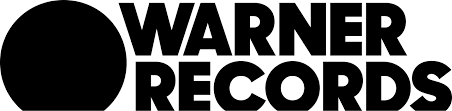 DUA LIPANEW SINGLE AND VIDEO“DON’T START NOW”OUT TODAY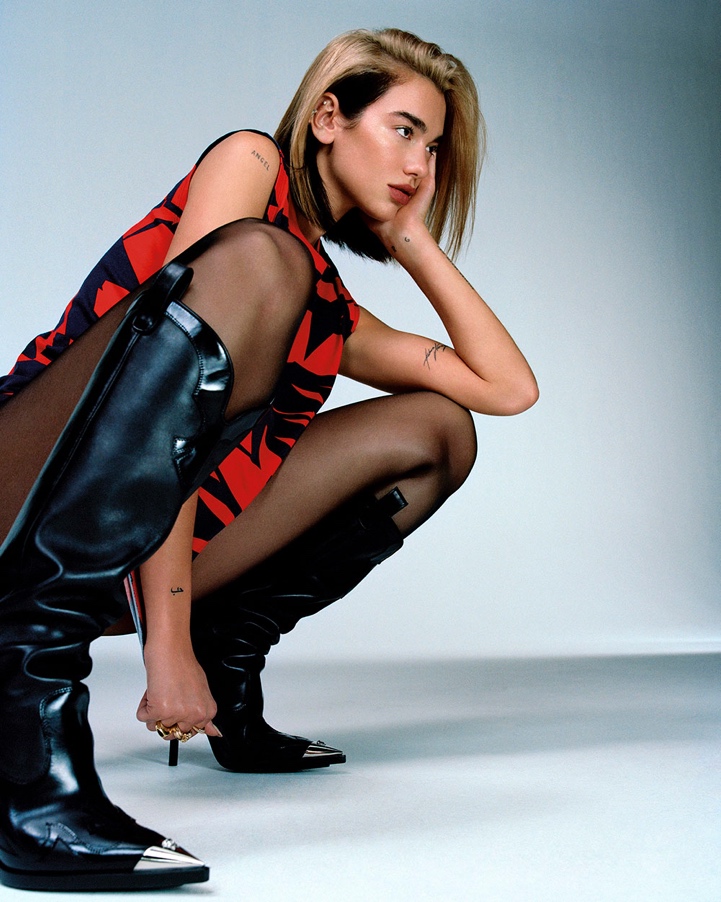 Listen here – http://dualipa.co/dontstartnowNEW YORK, November 1, 2019 - Dua Lipa releases her new track “Don’t Start Now” today. She announced the single last Thursday with a teaser to great fan excitement, with Billboard noting, “The disco-tinged track doesn’t skip a beat in its electric gusto. Fans have been left flabbergasted by the snippet… #DL2 couldn’t come any sooner,” and GQ adding, “We're getting a Dua Lipa comeback that we do not deserve but we do need.”“I chose to put this song out first so I could close one chapter of my life and start another,” explains Dua. “Into a new era with a new sound! It’s about moving on and not allowing anyone to get in the way of that. It also felt like a natural first song choice as I made it with the brilliant same crew I made ‘New Rules’ with.” The video for “Don’t Start Now” is also out today and is directed by the acclaimed director Nabil, who has previously worked with Kanye West, The Weeknd, James Blake and Bon Iver. Serving up a divine slice of pulsing disco, the track is a pure adrenalin fuelled, feel good dance floor anthem of positivity and self empowerment. This Sunday will see Dua perform “Don’t Start Now” at the EMA’s in Seville to her fans all around the world. Fans in the US can live stream the show here. Since arriving in style in 2015, Dua's debut album has eclipsed 4 million sales worldwide with single sales reaching 40 million. It is officially the most streamed album by a female artist in Spotify history. The video for her break out hit “New Rules” made her the youngest female solo artist to reach one billion views on YouTube, and she made BRIT Award history in 2018 by becoming the first female artist to pick up five nominations, with two wins for British Breakthrough Act and British Female Solo Artist. Most recently, Dua received two Grammy awards for Best New Artist and Best Dance Recording. Welcome to the next era. Follow Dua Lipa:WEBSITEINSTAGRAMTWITTERFACEBOOKFor more information on Dua Lipa, please contact Permanent Press at 718.766.2528:Kathy Reilly: kathy@permanentpressmedia.com Chloe Cardio: chloe@permanentpressmedia.com